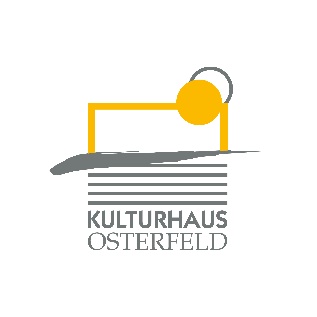 PRESSEMITTEILUNGAm Freitag, 24. April um 20.00 Uhr präsentiert Jens Wawrczeck sein Programm „Die Vögel“ im Großen Saal des Kulturhauses Osterfeld.Jens Wawrczeck – der Mann, der zu viel wusste. Jedenfalls so viel über Alfred Hitchcock und seine Filme, dass er es nicht mehr für sich behalten kann! Der Schauspieler, Sänger und Synchronsprecher erlangte mit seiner Rolle als Detektiv Peter Shaw in der Hörspielserie „Die drei ???“ einen Kultstatus, der bis heute anhält. Mit der Lesereihe HITCH UND ICH erfüllt er sich jetzt einen Traum. Seine große Leidenschaft gilt Alfred Hitchcock und der Literatur „hinter dem Film“. Begleitet wird das Programm von Live-Musik mit jeweils unterschiedlichen Künstlern. Ein verdächtig spannender Abend.
VK: € 21,00 / erm. 15,90 AK: € 21,70 / erm. 16,50Weitere Informationen finden Sie unter http://www.jenswawrczeck.de/#homeKarten und Informationen gibt es im Kulturhaus Osterfeld (07231) 3182-15, dienstags bis samstags, 14.00 bis 18.00 Uhr, per Mail unter: karten@kulturhaus-osterfeld.de und an allen bekannten Vorverkaufsstellen oder unter www.kulturhaus-osterfeld.de.  i.A. Christine SamstagPresse und Sekretariat